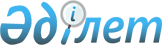 Об утвеpждении Положения о Казахстанском институте стpатегических исследований пpи Пpезиденте Республики Казахстан
					
			Утративший силу
			
			
		
					ПОСТАНОВЛЕНИЕ Пpезидента Республики Казахстан от 1 октябpя 1993 г. N 1356. Утратило силу  - Указом Президента РК от 13 августа 1997 г. N 3614 ~U973614
     В целях определения основных задач и порядка функционирования
Казахстанского института стратегических иссследований при Президенте
Республики Казахстан постановляю:
     Утвердить Положение о Казахстанском институте стратегических 
исследований при Президенте Республики Казахстан (прилагается).
   Президент 
Республики Казахстан
                                             Утверждено постановлением
                                               Президента Республики
                                                    Казахстан
                                                "1" октября 1993 г.
                                                       N 1356

                         ПОЛОЖЕНИЕ
        О Казахстанском институте стратегических исследований
                          (КИСИ)

                 1. ОБЩИЕ ПОЛОЖЕНИЯ
 





          Казахстанский институт стратегических исследований при Президенте
Республики Казахстан (далее - Институт) является правительственным
научно-исследовательским учреждением, созданным в целях
прогнозно-аналитического обеспечения стратегических аспектов внутренней
и внешней политики Республики Казахстан как суверенного государства.




          Правовую основу деятельности Института составляет Конституция
Республики Казахстан, Закон Республики Казахстан "О науке и 
государственной научно-технической политике Республики Казахстан", 
законы Республики Казахстан, решения Президента и Кабинета Министров
Республики Казахстан, а также настоящее Положение.




          Институт является юридическим лицом, имеет гербовую печать с
указанием своего наименования на казахском и русском языках и прочие
реквизиты самостоятельного юридического лица.




          Местонахождение Института - Республики Казахстан, г. Алматы.








                                II. ЗАДАЧИ И ФУНКЦИИ ИНСТИТУТА








          Основными задачами и функциями Института являются:




          - разработка концептуальных основ и практических рекомендаций в
области внешнеполитической стратегии и национальной безопасности
Республики Казахстан;




          - анализ и прогноз внешнеполитического курса зарубежных государств
и военно-стратегической ситуации в мире и сопредельных регионах;




          - анализ и прогноз экономической, социальной, этнодемографической
и общественно-политической ситуации в Республике Казахстан и тенденции
ее развития;




          - исследование проблем экологической безопасности, формирования и
реализации государственной экологической политики и путей привлечения
международных организаций и зарубежных государств к практическому 
решению задач охраны окружающей среды Республики Казахстан;




          - внесение руководству республики и заинтересованным министерствам
и ведомствам аналитических докладов и записок, предложений и 
рекомендаций по вопросам внутренней и внешней политики Республики
Казахстан, информационно-аналитических материалов, экспертных и 
прогнозных оценок.








                                      III. ПРАВА ИНСТИТУТА








          Для выполнения поставленных целей и задач Институт имеет право:




          - самостоятельно планировать все виды своей деятельности;




          - осуществлять контрактную систему найма на работу сотрудников,
включая зарубежных ученых и специалистов;




          - выполнять целевые научные разработки по заказам республиканских
государственных органов управления, вносить экспертные оценки и
предложения прогностического характера, направленные на обеспечение
стабильного и безопасного развития Республики Казахстан;




          - привлекать специалистов, научных работников из сторонних 
организаций и учреждений к участию в разрабатываемых 
научно-исследовательских проектах посредством создания временных 
творческих коллективов или на контрактной основе;




          - проводить научные форумы (конференции, симпозиумы, семинары,
коллоквиумы и др.);




          - издавать научные труды, периодические и серийные издания,
формировать научно-технические базы данных;




          - повышать квалификацию научных работников, осуществлять 
подготовку специалистов через аспирантуру и докторантуру;




          - создавать в установленном порядке советы по присуждению ученых
степеней и присвоению научных званий;




          - организовывать курсы по повышению квалификации;




          - запрашивать и получать в установленном порядке от органов
государственного управления информацию, необходимую для реализации
поставленных перед ним целей и задач;




          - осуществлять любую не противоречащую законодательству Республики
Казахстан научную, производственную, хозяйственную деятельность.








                                  IY. ИМУЩЕСТВО И СРЕДСТВА ИНСТИТУТА








          Здания, сооружения, оборудование, инвентарь и другое имущество
Института являются обособленной частью государственной собственности,
переданной Институту Государственным комитетом Республики Казахстан
по государственному имуществу, стоимость которых отражается в 
самостоятельном балансе.




          Институт осуществляет свою деятельность на основе права 
хозяйственного владения. Имущество, приобретенное Институтом за счет  
средств государственного бюджета, находится в его оперативном
управлении, а имущество, приобретенное за счет прибыли от хозяйственной
деятельности - в его полном хозяйственном ведении.




          Источниками финансирования Института являются:




          - государственный бюджет Республики Казахстан;




          - средства, поступающие по договорам по выполнению 
научно-исследовательских работ;




          - доходы от хозяйственной деятельности Института;




          - спонсорство.




          Все внебюджетные средства Института, полученные от научной, 
издательской и иной хозяйственной деятельности, не запрещенной 
законодательством Республики Казахстан, используются в соответствии с
основными задачами и функциями Института.








                                  Y. УПРАВЛЕНИЕ ДЕЯТЕЛЬНОСТЬЮ ИНСТИТУТА




                                                    И СТРУКТУРА ИНСТИТУТА








          Институт работает под руководством Президента Республики 
Казахстан, а также Администрации Президента Республики Казахстан, 
осуществляет прогнозно-аналитическое обеспечение деятельности
Администрации Президента Республики Казахстан и заинтересованных 
органов государственного управления.
<*>



          Институт возглавляет директор, который на принципах единоначалия
организует работу Института и несет полную ответственность за 
выполнение возложенных на Институт задач. Совещательным органом 
является Ученый Совет Института.




          Штатное расписание и структура Института определяется директором
Института в пределах, установленных Кабинетом Министров Республики 
Казахстан. Кроме научных отделов и секторов, в состав Института
входят подразделения научно-вспомогательного и производственного 
характера.




          В состав Ученого Совета входят директор, первый заместитель
директора, ученый секретарь, заведующие отделами, руководители
самостоятельных подразделений, входящих в состав Института.




          Состав Ученого Совета по представлению директора Института
вносится на рассмотрение Администрации Президента Республики 
Казахстан и утверждается Президентом Республики Казахстан.
<*>



          Ученый Совет:




          - принимает решения по всем вопросам организации научной 




деятельности Института;
     - обсуждает текущие и перспективные планы научных исследований;
     - обсуждает вопросы создания (упразднения) отделов и других
научных подразделений;
     - утверждает полугодовой и годовой отчеты о научной и
научно-организационной деятельности Института.
     Решения Ученого Совета вступают в силу после его утверждения 
директором.
     Сноска. В абзацы первый и пятый внесены изменения - Указом
Президента РК от 30 апреля 1997 г. N 3477  
 U973477_ 
 .
                    YI. ПРАВА И ОБЯЗАННОСТИ РУКОВОДИТЕЛЕЙ ИНСТИТУТА
                    
                       Директор Института

     Директор Института назначается Президентом Республики Казахстан.





          Директор Института руководит всей деятельностью Института, несет
ответственность за результаты этой деятельности, состояние 
дисциплины, за обеспечение режима секретности.




          Директор Института представляет его в государственных органах и
международных организациях, во всех научных и иных учреждениях,
распоряжается в установленном порядке имуществом и средствами Института,
создает и определяет порядок использования финансовых фондов Института, 
заключает договоры, выдает доверенности, открывает счета в банках.




          В пределах своей компетенции директор Института издает приказы,
утверждает положения о подразделениях, филиалах Института и должностные
инструкции, применяет меры поощрения и налагает дисциплинарные 
взыскания на работников Института в соответствии с действующим 
законодательством, подписывает служебную и финансовую документацию в
пределах компетенции Института, организует работу Ученого Совета
Института и выполнение его постановлений.








                                      Первый заместитель директора Института








          Первый заместитель директора назначается директором Института по
согласованию с Администрацией Президента Республики Казахстан.
<*>



          Первый заместитель директора Института несет ответственность:




          - за организацию и эффективность научно-исследовательских работ;




          - кадровое обеспечение деятельности Института и повышение научной
квалификации сотрудников.




          В отсутствие директора Института первый заместитель директора
замещает его с правом подписи служебной и финансовой документации и
несет полную ответственность за режим работы Института.




          Сноска. В абзаце пятом заменены слова - Указом Президента РК
от 30 апреля 1997 г. N 3477  
 U973477_ 
 .








                                  YII. ПРЕКРАЩЕНИЕ ДЕЯТЕЛЬНОСТИ ИНСТИТУТА








          Деятельность Института прекращается по решению Президента 
Республики Казахстан в сответствии с действующим законодательством.








					© 2012. РГП на ПХВ «Институт законодательства и правовой информации Республики Казахстан» Министерства юстиции Республики Казахстан
				